Application form 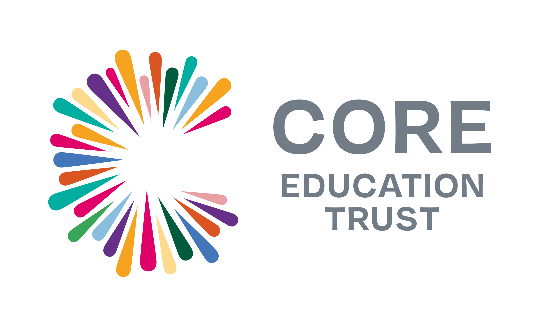 Do you have the Right to Work in the UK?   Yes    No Please note: original identification documents verifying your right to work in the UK will be requested, checked and a photocopy will be taken.  If your application is successful and you commence employment the copy of your identification documents will be retained on file under the regulations governed by the Immigration, Asylum and Nationality Act.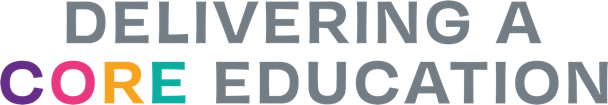 To the best of your knowledge, are you related to any Member/Director/Governor and/or to any employee of CORE Education Trust/Academies?   		Yes 	No If yes, please explain: Add additional lines if neededAdd additional lines if neededIf you are applying for a support staff role, please move directly to section 6. If you are applying for a teaching post, please complete the following section. If not complete, please attach copies of your induction reports for the period served. Please state your subject specialismsStart with your most recent employer and include all employment (Teaching and Non-Teaching) since the age of 18.  Employment information may form part of your salary assessment so complete the following accurately. Any employment with Supply Agencies must show the Agency as the employer and not the school/organisation where the work was carried out.  Please also include any breaks in employment history together with the reason for the break.  For applicants applying for a teaching position and who have passed threshold you will need to supply a copy of your letter of confirmation with this form.Add additional lines if needed(Please continue on a separate sheet if necessary – Using no more than 2 sides of A4).Rehabilitation of Offenders Act 1974 (exceptions) Order 1975 (2013)WORKING WITH YOUNG PERSONS UNDER AGE 18The Rehabilitation of Offenders Act 1974 (exceptions) Order 1975 (2013) provides that certain spent convictions and cautions are ‘protected’ and are not subject to disclosure to employers and cannot be considered.  Guidance and criteria on the filtering of these cautions and convictions can be found at the Disclosure and Barring Service website:  https://www.gov.uk/government/news/dbs-filter-certain-old-and-minor-cautions-and-convictions-reprimands-and-warnings-from-criminal-record-certificates Please disclose any convictions, cautions, reprimands or final warnings that are not “protected” as defined by the Rehabilitation of Offenders Act 1974 (Exceptions) order 1975 (as amended in 2013) – a failure to do so is likely to result in dismissal should it later be discovered.  Any information given in this application or on interview will be treated entirely as confidential and will be considered only in relation to this application.  Please list relevant details below – give details of date, type of offence, sentence/fine imposed:Add additional lines if neededIf you have worked with children in either a paid or voluntary capacity, please note that your current/most recent employer, where you were employed to work with children, will be asked about disciplinary offences relating to children, young people and vulnerable adults, any child protection concerns and the outcomes of any enquiries or disciplinary procedures.  This will include any instances for which the penalty is time expired. The information collected in the form will be used in compliance with the provisions of the Data Protection Act 1998. The information is being collected by the Trust for the purpose of administering the employment and training of employees. The information may be disclosed, as appropriate, with School Governors, to Occupational Health, and Department for Education, as well as pension providers and relevant statutory bodies. You may also note that because we have a duty to protect public funds we handle, we might need to use the information you have provided on this form to prevent and detect fraud. We may also share this information for the same purposes with other organisations, which handle public funds.Please provide the name of two referee’s, one of which should be your current or most recent employer.  If you are applying for a teacher or leadership role, you must have your current Headteacher as one of your referee’s.If you are not currently working with children, but have previously done so, one referee must be the most recent employer who employed you to work with children.Written references will not be accepted from relatives or people writing solely in the capacity of friends.If you are applying for a teaching position, please note that we will contact your referees prior to your interview. Applicable to Support Staff applications only: May we contact your referees at this stage without further reference to you? Yes			No 	If you have a disability, are there any arrangements which we can make for you if you are called for an interview and/or work-based exercise?   			Yes 	No  If yes, please specify:Do you wish to job share the job you are applying for?  		Yes   	No I hereby certify that all the information given on this form is correct and that all questions related to me have been accurately and fully answered, and that I am in possession of the certificates I claim to hold.  I understand that should the information given in this application be incorrect it may result in my application being rejected, or if selected for the position, summary dismissal and possible referral to the police. Performance, Engagement & Commissioning ServicesPO Box 16461Please also fill in the below Equal Opportunities form, and return to: recruitment@core-education.co.ukEqual Opportunities To help us monitor our Equal Opportunities in Employment
Policy please tick or complete the following boxes as appropriate. Thank you for completing this form.1. Vacancy DetailsPosition Applied For:Where did you find out about this job vacancy? (Please tick)Where did you find out about this job vacancy? (Please tick)Where did you find out about this job vacancy? (Please tick)Twitter  Internally Website (CORE or School) DFE (Teaching vacancies) Other (please state):Other (please state):2. Personal Details2. Personal Details2. Personal Details2. Personal Details2. Personal Details2. Personal Details2. Personal Details2. Personal Details2. Personal Details2. Personal Details2. Personal DetailsTitle:Title:Title:Title:Surname:Surname:Surname:Surname:Surname:Surname:Surname:First names(s):First names(s):First names(s):First names(s):Previous names(s):Previous names(s):Previous names(s):Previous names(s):Previous names(s):Previous names(s):Previous names(s):Home address:Post code:Home address:Post code:Home address:Post code:Home address:Post code:Correspondence address, if different:Postcode:Correspondence address, if different:Postcode:Correspondence address, if different:Postcode:Correspondence address, if different:Postcode:Correspondence address, if different:Postcode:Correspondence address, if different:Postcode:Correspondence address, if different:Postcode:Daytime contact number:Daytime contact number:Daytime contact number:Daytime contact number:Mobile: Mobile: Mobile: Mobile: Mobile: Mobile: Mobile: Email address:National Insurance Number:3. Education/Qualifications (Secondary, College, University, Post Graduate – Earliest First)DatesDatesSecondary School/ College/University etc.Level of QualificationSubjectGradesDate GainedFrom mth/yrTo mth/yrSecondary School/ College/University etc.Level of QualificationSubjectGradesDate Gained4. In Service Training/Professional Development4. In Service Training/Professional Development4. In Service Training/Professional Development4. In Service Training/Professional Development4. In Service Training/Professional DevelopmentDatesDatesOrganising BodyCourse TitleLength of CourseFrom mth/yrTomth/yrOrganising BodyCourse TitleLength of CourseMembership of professional bodies5. Qualified Teacher Section5. Qualified Teacher SectionDate of gaining QTSTeacher Reference NumberDid you qualify as a teacher after May 1999? If yes, where was the induction served?Between what dates did you serve your induction?  Did you pass the induction?	Yes:  No: Do you have any period left to serve on your induction?If yes, how much longer have you got to serve?Yes:  No: I.T.T Provider (University, School, etc.)Course undertaken to obtain QTSFirst Subject SpecialismSecond Subject SpecialismAge group specialism (tick as appropriate)Nursery Reception Key Stage 1 Key Stage 2 Key Stage 3 Key Stage 4 Key Stage 5 Special 6.  Employment Date:Date:Employer name & address:School type:(if applicable)Position held:Basic Salary:Salary Enhancements:Hours worked:(F/T or P/T)Responsibilities:Reason for leaving:From mth/yrTo mth/yrEmployer name & address:School type:(if applicable)Position held:Basic Salary:Salary Enhancements:Hours worked:(F/T or P/T)Responsibilities:Reason for leaving:Other information in support of your applicationConvictionsDateType of offenceSentence/ Fine ImposedComments Data Protection ActReferencesNameNameAddressPostcode:AddressPostcode:TelephoneNoTelephone NoEmailaddressEmail addressRelationship to youRelationship to you12. Arrangements for Interview13. CertificationSignature:Date:Name:DOB:Academy:Position Applying for:Ethic OriginWhiteWhiteWhiteWhiteBritishIrishGypsy or Irish Traveller AlbanianAny other white background, please indicate:Any other white background, please indicate:Any other white background, please indicate:Any other white background, please indicate:MixedMixedMixedMixedWhite/Black – CaribbeanWhite/AsianWhite/Black – AfricanBlack/AsianAny other mixed background, please indicate:Any other mixed background, please indicate:Any other mixed background, please indicate:Any other mixed background, please indicate:Asian or Asian BritishAsian or Asian BritishAsian or Asian BritishAsian or Asian BritishIndianKashmiriPakistaniBangladeshiChineseAny other Asian background, please indicate:Any other Asian background, please indicate:Any other Asian background, please indicate:Any other Asian background, please indicate:Black or Black BritishBlack or Black BritishBlack or Black BritishBlack or Black BritishCaribbeanAfricanAny other black background, please indicate:Any other black background, please indicate:Any other black background, please indicate:Any other black background, please indicate:Another ethnic groupAnother ethnic groupAnother ethnic groupAnother ethnic groupArabKurdishVietnameseAny other background, please indicate:Any other background, please indicate:Any other background, please indicate:Any other background, please indicate:GenderGenderGenderGenderMaleFemaleNon-BinaryPrefer not to say